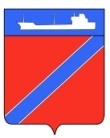 Совет Туапсинского городского поселенияТуапсинского районаР Е Ш Е Н И Еот 27 октября 2020 года							№ 38.9город ТуапсеО внесении изменений в решение Совета Туапсинского городского поселения Туапсинского района от 5 августа 2020 года № 37.5 «Об опубликовании проекта решения Совета Туапсинского городского поселения Туапсинского района«О внесении изменений и дополнений в Устав Туапсинского городского поселения Туапсинского района», назначении даты проведения публичных слушаний, создании оргкомитета по проведению публичных слушаний, установлении Порядка учета предложений и участия граждан в обсуждении проекта решения Совета Туапсинского городского поселения Туапсинского района «О внесении изменений и дополнений в Устав Туапсинского городского поселения Туапсинского района»»В соответствии со статьями 28, 44 Федерального закона от 6 октября  2003 года № 131-ФЗ «Об общих принципах организации местного самоуправления в Российской Федерации», Совет Туапсинского городского поселения Туапсинского района Р Е Ш И Л:Внести в решение Совета Туапсинского городского поселения Туапсинского района от 5 августа 2020 года № 37.5  «Об опубликовании проекта решения Совета Туапсинского городского поселения Туапсинского района «О внесении изменений и дополнений в Устав Туапсинского городского поселения Туапсинского района», назначении даты проведения публичных слушаний, создании оргкомитета по проведению публичных слушаний, установлении Порядка учета предложений и участия граждан в обсуждении проекта решения Совета Туапсинского городского поселения Туапсинского района «О внесении изменений и дополнений в Устав Туапсинского городского поселения Туапсинского района» следующие изменения:пункт 2 изложить в новой редакции:«2. Назначить проведение публичных слушаний по теме: «Рассмотрение проекта решения Совета Туапсинского городского поселения Туапсинского района «О внесении изменений и дополнений в Устав Туапсинского городского поселения Туапсинского района» на 19 ноября 2020 года»;приложение № 1 «О  внесении  изменений  и  дополнений  в Устав Туапсинского городского поселения Туапсинского района» изложить в новой редакции согласно приложению к настоящему решению.	2. Опубликовать настоящее решение в газете «Черноморье сегодня» и разместить на официальном сайте Совета Туапсинского городского поселения в информационно - телекоммуникационной сети «Интернет».3. Решение вступает в силу со дня его официального опубликования.Председатель Совета Туапсинского городского поселения Туапсинского района						            В.В. СтародубцевГлава Туапсинскогогородского поселения Туапсинского района					                        С.В. Бондаренко